Сумська міська радаVІІ СКЛИКАННЯ               СЕСІЯРІШЕННЯвід                      2019 року №           -МРм. СумиРозглянувши звернення громадянина, надані документи, відповідно до протоколу засідання постійної комісії з питань архітектури, містобудування, регулювання земельних відносин, природокористування та екології Сумської міської ради від 24.01.2019 № 140, статей 12, 40, 79-1, 118, 121, 122 Земельного кодексу України, статті 50 Закону України «Про землеустрій», керуючись пунктом 34 частини першої статті 26 Закону України «Про місцеве самоврядування в Україні», Сумська міська рада ВИРІШИЛА:Відмовити в наданні дозволу на розроблення проекту землеустрою щодо відведення земельної ділянки у власність Шамраю Віталію Олександровичу орієнтовною площею 0,0100 га за адресою: м. Суми, м. Суми, вул. Леоніда Бикова, в районі буд. № 8 А для будівництва індивідуальних гаражів у зв’язку з невідповідністю місця розташування земельної ділянки вимогам Державних будівельних норм ДБН Б.2.2-12:2018 «Планування і забудова територій».Сумський міський голова                                                                   О.М. ЛисенкоВиконавець: Клименко Ю.М.Ініціатор розгляду питання - постійна комісія з питань архітектури, містобудування, регулювання земельних відносин, природокористування та екології Сумської міської радиПроект рішення підготовлено департаментом забезпечення ресурсних платежів Сумської міської ради.Доповідач – департамент забезпечення ресурсних платежів Сумської міської ради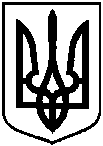 Проектоприлюднено «__»_________2019 р.Про відмову в наданні дозволу на розроблення проекту землеустрою щодо відведення земельної ділянки громадянину Шамраю Віталію Олександровичу за адресою: м. Суми, вул. Леоніда Бикова, в районі                     буд. № 8 А